Narysuj tyle kropek/połóż tyle guzików, ile sylab słyszysz w nazwie obrazka.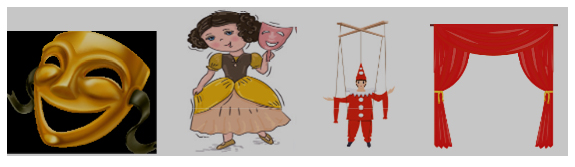 